Fur So Fresh Medicated ShampooŠampon pro psyVeterinární přípravek

Zklidňující šampon s Tea Tree olejem, který ulevuje od svědění. Šampon podporující zdravou a čistou kůži, s hlubokým čisticím efektem. Napomáhá odstranění zápachu ze srsti. Šampon nedráždí a nevysušuje, srst zůstává jemná a zářící. Použití: Před použitím láhev jemně protřepejte. Šampon naneste na zvlhčenou srst a vmasírujte až do té doby, než vznikne bohatá pěna. Vmasírujte až na kůži. Nechte působit 5 – 10 minut. Poté důkladně vlažnou vodou opláchněte. Psa dobře vysušíme a chráníme před průvanem. Zabraňte vniknutí do očí. Nepoužívejte na poškozenou nebo podrážděnou kůži. Aplikaci je možné opakovat 2 - 3x za týden. 
Složení: Aqua, Sodium C-14-16 Olefin Sulfonate, Sodium Lauryl Ether Sulfate, Cocamide MEA, Cocamidopropyl Betaine, Glyceryl Stearate, PEG 150 Disterate, Polysorbate 20, Chloroxylenol, Fragrance Arylessence, DMDM Hydantion, Salicylic Acid, Tea Tree Oil, barviva, Potassium Hydroxide
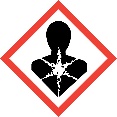 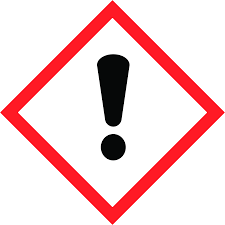 VAROVÁNÍUpozornění: Dráždí kůži. Může vyvolat alergickou kožní reakci. Způsobuje vážné podráždění očí. Podezření na poškození reprodukční schopnosti nebo plodu v těle matky. Škodlivý pro vodní organismy, s dlouhodobými účinky. Bezpečnostní pokyny: Před použitím si obstarejte speciální instrukce. Uchovávejte mimo dosah dětí. Používejte ochranné rukavice/ ochranný oděv/ ochranné brýle/ obličejový štít. Zabraňte uvolnění do životního prostředí. Zamezte vdechování prachu/dýmu/plynu/mlhy/par/aerosolů. Po manipulaci důkladně omyjte ruce. Kontaminovaný pracovní oděv neodnášejte z pracoviště. PŘI expozici nebo podezření na ni: Vyhledejte lékařskou pomoc/ošetření. Kontaminovaný oděv svlékněte a před opětovným použitím vyperte. Kontaminovaný oděv před opětovným použitím vyperte. PŘI STYKU S KŮŽÍ: Omyjte velkým množstvím vody. Při podráždění kůže nebo vyrážce: Vyhledejte lékařskou pomoc/ošetření. PŘI ZASAŽENÍ OČÍ: Několik minut opatrně vyplachujte vodou. Vyjměte kontaktní čočky, jsou-li nasazeny a pokud je lze vyjmout snadno. Pokračujte ve vyplachování. Přetrvává-li podráždění očí: Vyhledejte lékařskou pomoc/ošetření. Skladujte uzamčené. Odstraňte obsah/obal v souladu s platnými místními předpisy.Skladování: Skladujte při pokojové teplotě. Uchovávejte mimo dohled a dosah dětí. Pouze pro zvířata. Skladujte v pevně uzavřeném originálním obalu. Nespotřebovaný přípravek nebo prázdný obal musí být zlikvidován v souladu s platnými místními předpisy. Vyvarujte se kontaminaci půdy nebo vodních toků.Exspirace:	Číslo šarže: viz obal     Obsah: 532 ml Výrobce: Sergeant‘s Pet Products, Inc., USADržitel rozhodnutí o schválení a dovozce: Panda Plus s.r.o., Požární 94, 251 62 Mukařov, Česká republika, tel. 281 981 625, 777 662 866, www.pandaplus.cz, info@pandaplus.czČíslo schválení: 339-21/C                              